«Έκθεση κειμηλιαρχείου Ιεράς Μονής Παναγίας Δοβρά»Το έργο «Έκθεση κειμηλιαρχείου Ιεράς Μονής Παναγίας Δοβρά» έχει ενταχθεί στο Επιχειρησιακό Πρόγραμμα «Κεντρική Μακεδονία» με προϋπολογισμό 550.000 €, χρηματοδότηση από το Ευρωπαϊκό Ταμείο Περιφερειακής Ανάπτυξης και Δικαιούχο την Εφορεία Αρχαιοτήτων Ημαθίας.Η έκθεση του κειμηλιαρχίου της Μονής Παναγίας Δοβρά θα διαμορφώσει μια πολύ σημαντική έκθεση, που θα γίνει αφετηρία για μια ουσιαστική περιήγηση στα βασικά συστατικά στοιχεία της χριστιανικής πίστης, παρουσιάζοντας παράλληλα την διαχρονικά ιδιαίτερη σημασία, τον πλούτο και την ακτινοβολία της Ιεράς Μητροπόλεως Βεροίας, Ναούσης και Καμπανίας. Έτσι το Κειμηλιαρχείο της Ιεράς Μονής Δοβρά μπορεί να αναδειχθεί σε έναν σημαντικό, και ενδιαφέροντα πόλο με διακριτό ρόλο στο μοναδικής σημασίας και ακτινοβολίας δίκτυο που συνιστά το λαμπρό μουσειακό και μνημειακό απόθεμα της Ημαθίας και της Μακεδονίας γενικότερα. Η μουσειολογική και μουσειογραφική μελέτη για την εν λόγω έκθεση πραγματοποιήθηκαν από την ΕΦΑ Ημαθίας.Η δημιουργία έκθεσης εκκλησιαστικών κειμηλίων στην Μονή Παναγίας Δοβρά θα προσθέσει έναν πολύ σημαντικό πόλο προσέλκυσης επισκεπτών στη Βέροια και την Ημαθία, εμπλουτίζοντας τον διαχρονικό άξονα των πολιτιστικών διαδρομών της Κεντρικής Μακεδονίας με αποτέλεσμα την αύξηση των επισκεπτών και την παράταση του χρόνου παραμονής τους στην Ημαθία και την περιοχή. Παράλληλα θα συμβάλλει στην προσέλκυση ειδικής ομάδας επισκεπτών προσκυνηματικού τουρισμού, ενώ η μοναδικότητα των εκθεμάτων με την κατάλληλη προβολή θα δημιουργήσει ένα ιδιαίτερο σημείο ενδιαφέροντος για κοινό και ειδικούς υπογραμμίζοντας το στοιχείο της μοναδικότητας της ταξιδιωτικής εμπειρίας στην περιοχή.Η νέα έκθεση θα συμβάλλει στην επιμόρφωση και την ψυχαγωγία των πολιτών της ΕΕ, αλλά και ευρύτερων γεωγραφικών ενοτήτων. Με την αύξηση των επισκέψεων και διανυκτερεύσεων τουριστών σε τοπικό και περιφερειακό επίπεδο θα συμβάλλει στην αειφόρο ανάπτυξη της Περιφέρειας Κεντρικής Μακεδονίας και συνακόλουθα στην άνοδο του βιοτικού επιπέδου των κατοίκων της.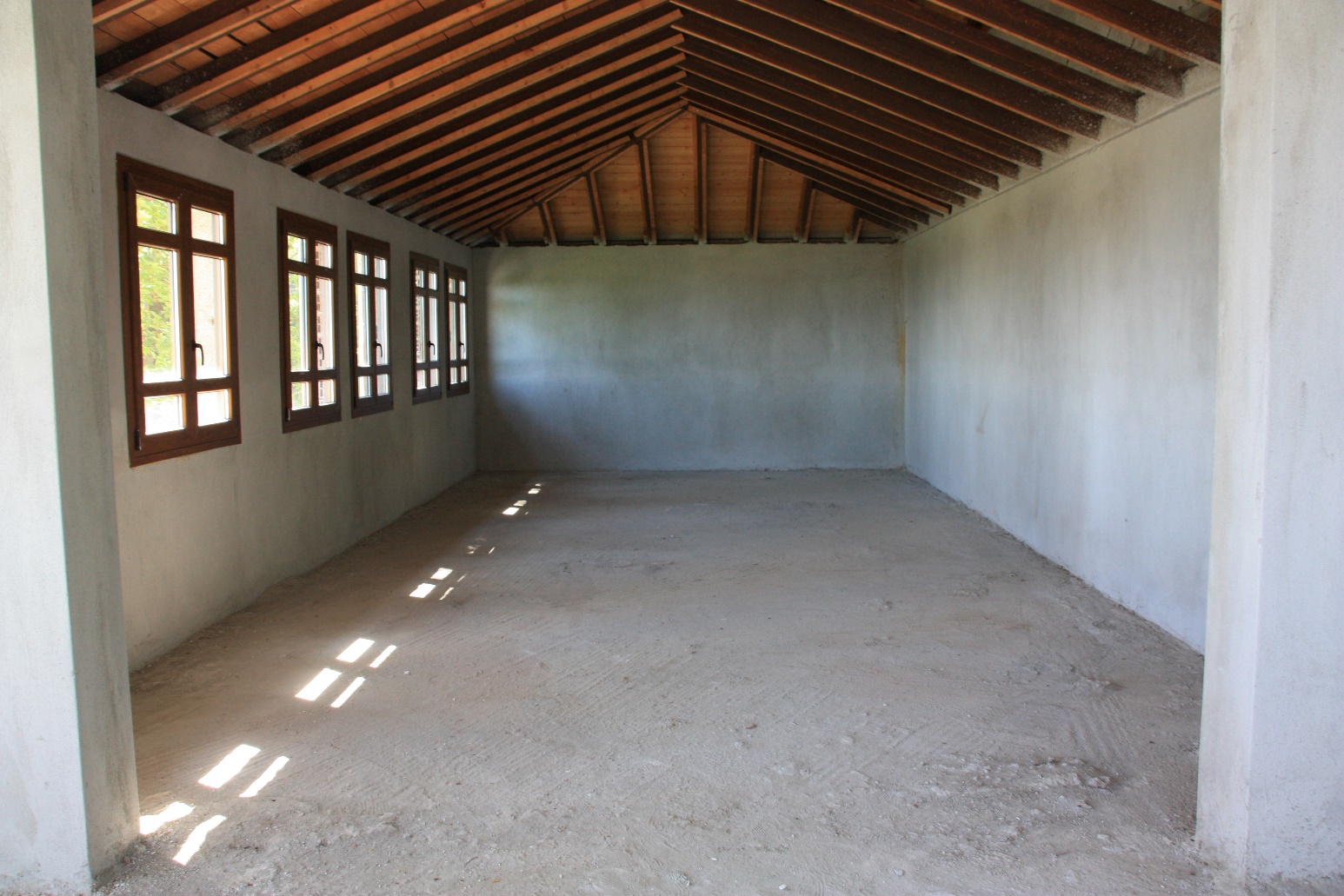 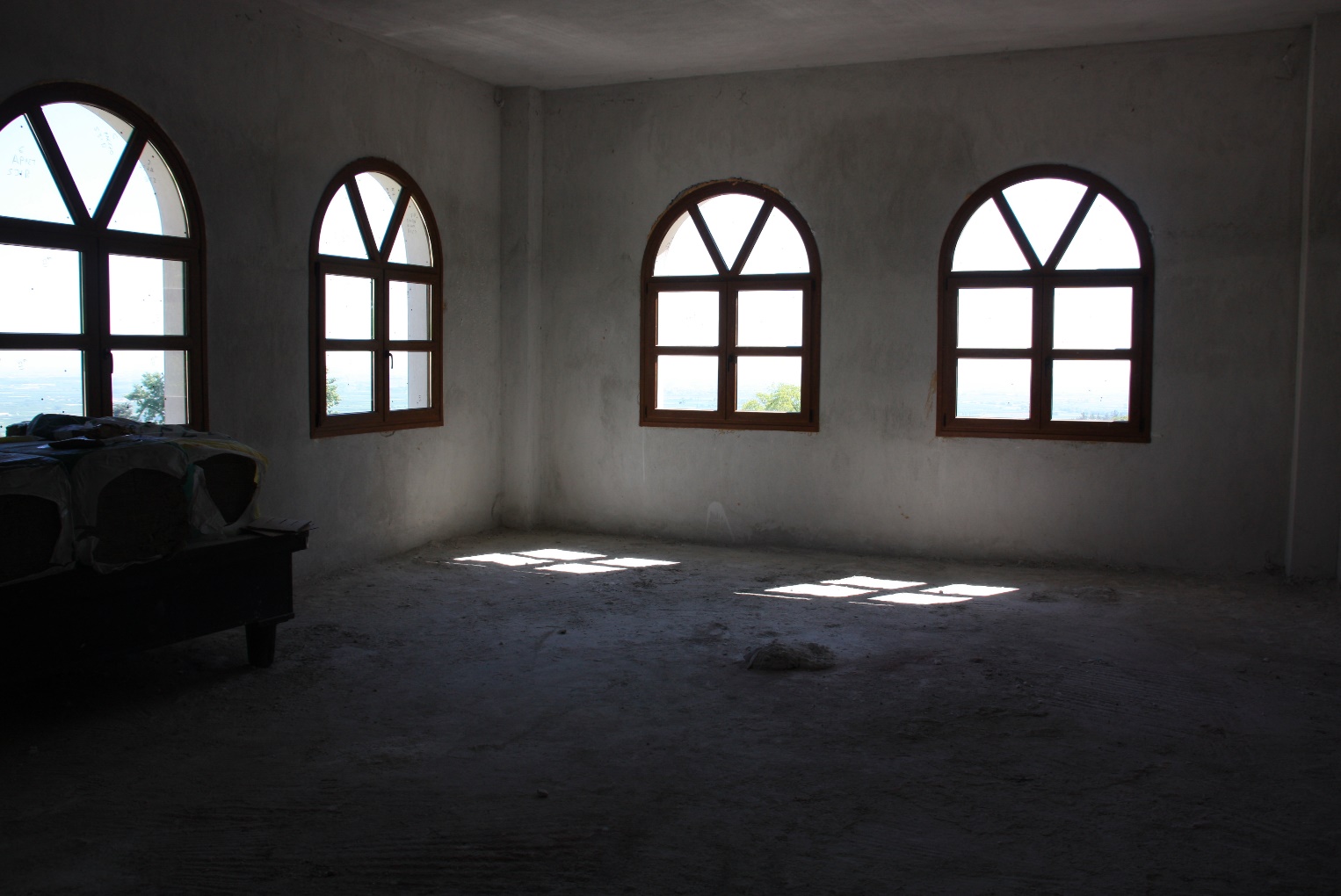 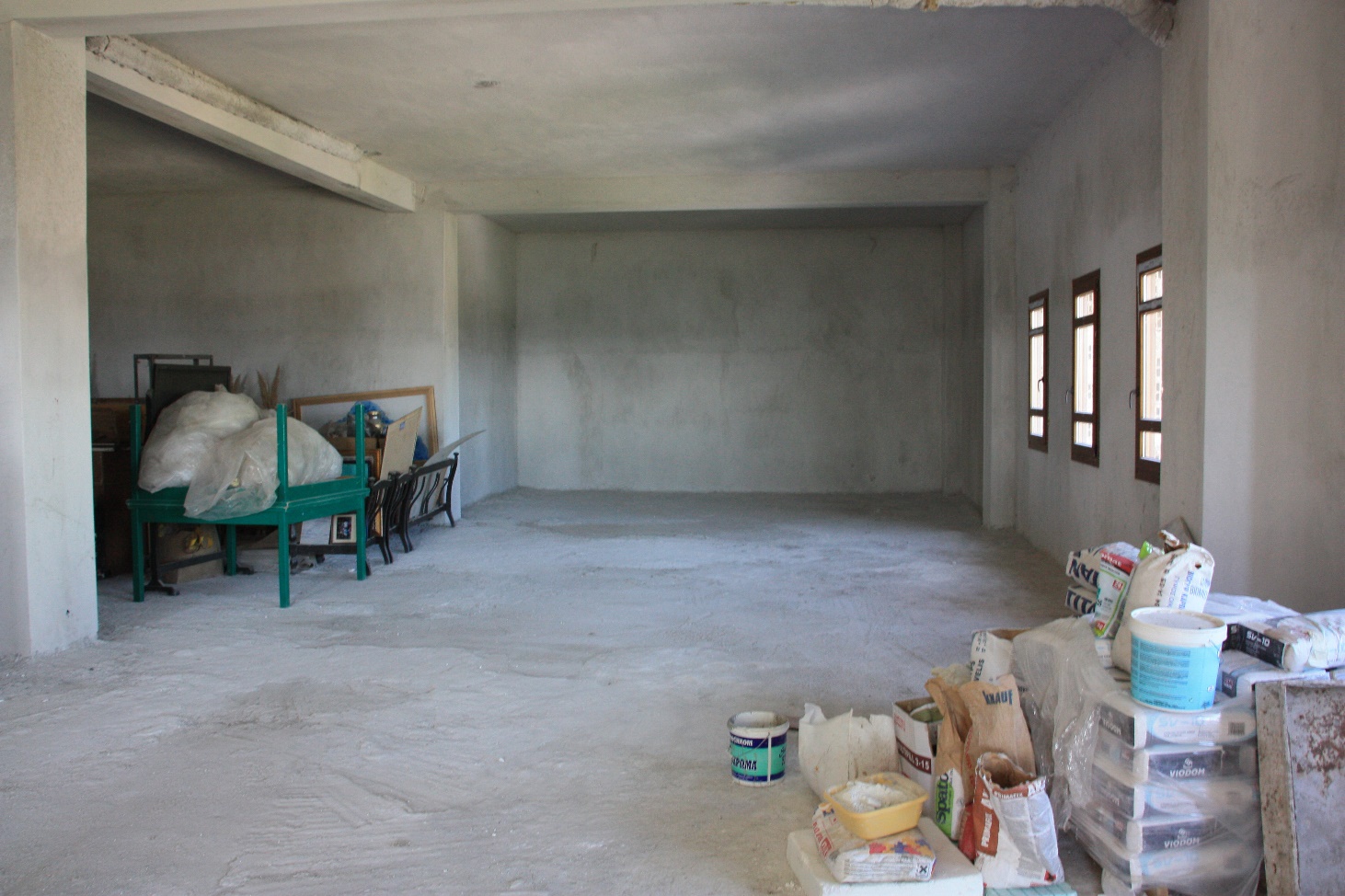 